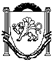 АДМИНИСТРАЦИЯ                                        ВАСИЛЬЕВСКОГО СЕЛЬСКОГО ПОСЕЛЕНИЯ         БЕЛОГОРСКОГО РАЙОНАРЕСПУБЛИКИ КРЫМРАСПОРЯЖЕНИЕ31 декабря 2020 года                               с. Васильевка                                                   № 28- рО принятии решения об упрощенном  осуществлении внутреннего финансового аудита                                                                                                                                                                                                                                                                                                  В соответствии с пунктом 5 статьи 160.2-1 Бюджетного кодекса Российской Федерации, приказом Министерства финансов Российской Федерации от 18.12.2019 № 237н «Об утверждении федерального стандарта внутреннего финансового аудита «Основания и порядок организации, случаи и порядок передачи полномочий по осуществлению внутреннего финансового аудита», Положением о бюджетном процессе в муниципальном образовании Васильевское сельское поселение Белогорского района Республики Крым, руководствуясь Уставом муниципального образования Васильевского сельского поселения Белогорского района Республики Крым, утвержденного решением 5-ой сессии Васильевского сельского совета Белогорского района Республики Крым 1-го созыва от 07.11.2014 г. № 18, администрации Васильевского сельского поселения Белогорского района Республики Крым.1. Принять решение об упрощенном осуществлении внутреннего финансового аудита администрацией Васильевского сельского поселения Белогорского района Республики Крым.3.Настоящее распоряжение вступает в силу с 01.01.2021 г4. Контроль по исполнению настоящего распоряжения оставляю за собой. Председатель Васильевского сельского совета – глава администрации Васильевского сельского поселения                          В.Д. Франгопулов